山西大学资助育人管理系统操作手册（学院管理员版）1 登录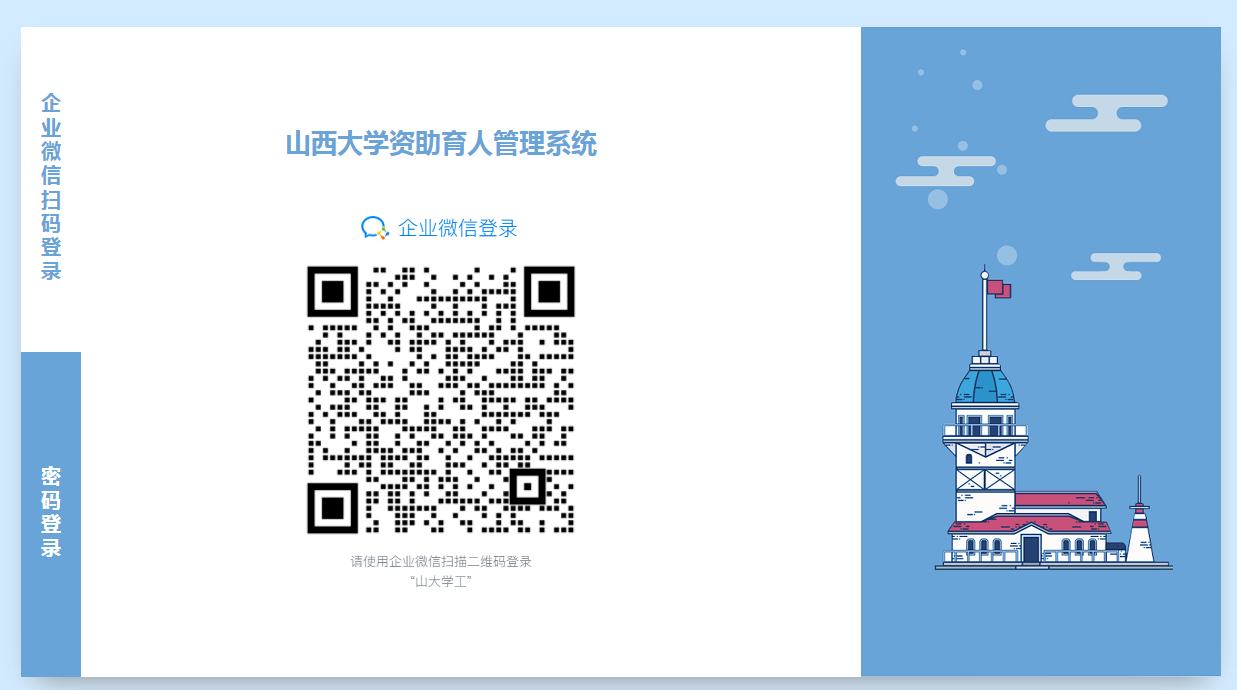 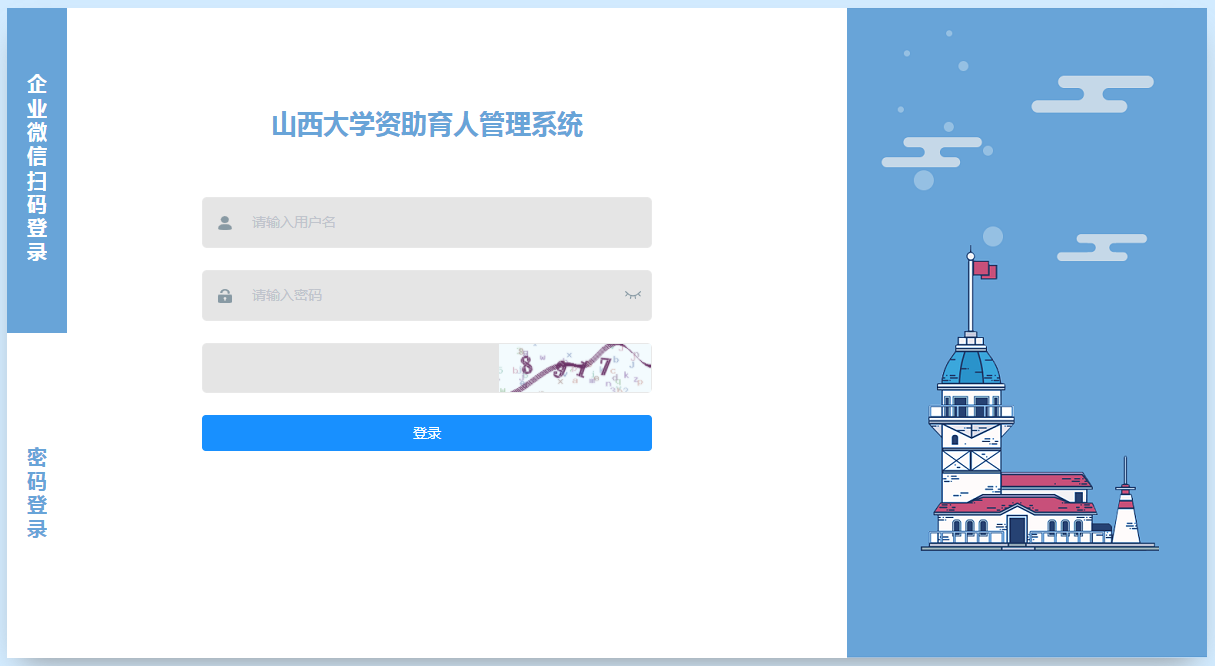 http://sdxg.sxu.edu.cn/sems登录页包括两种登录方式【企业微信扫码登录】及【密码登录】。扫码或者输入【账号】【密码】【验证码】，点击【登录】。2 平台首页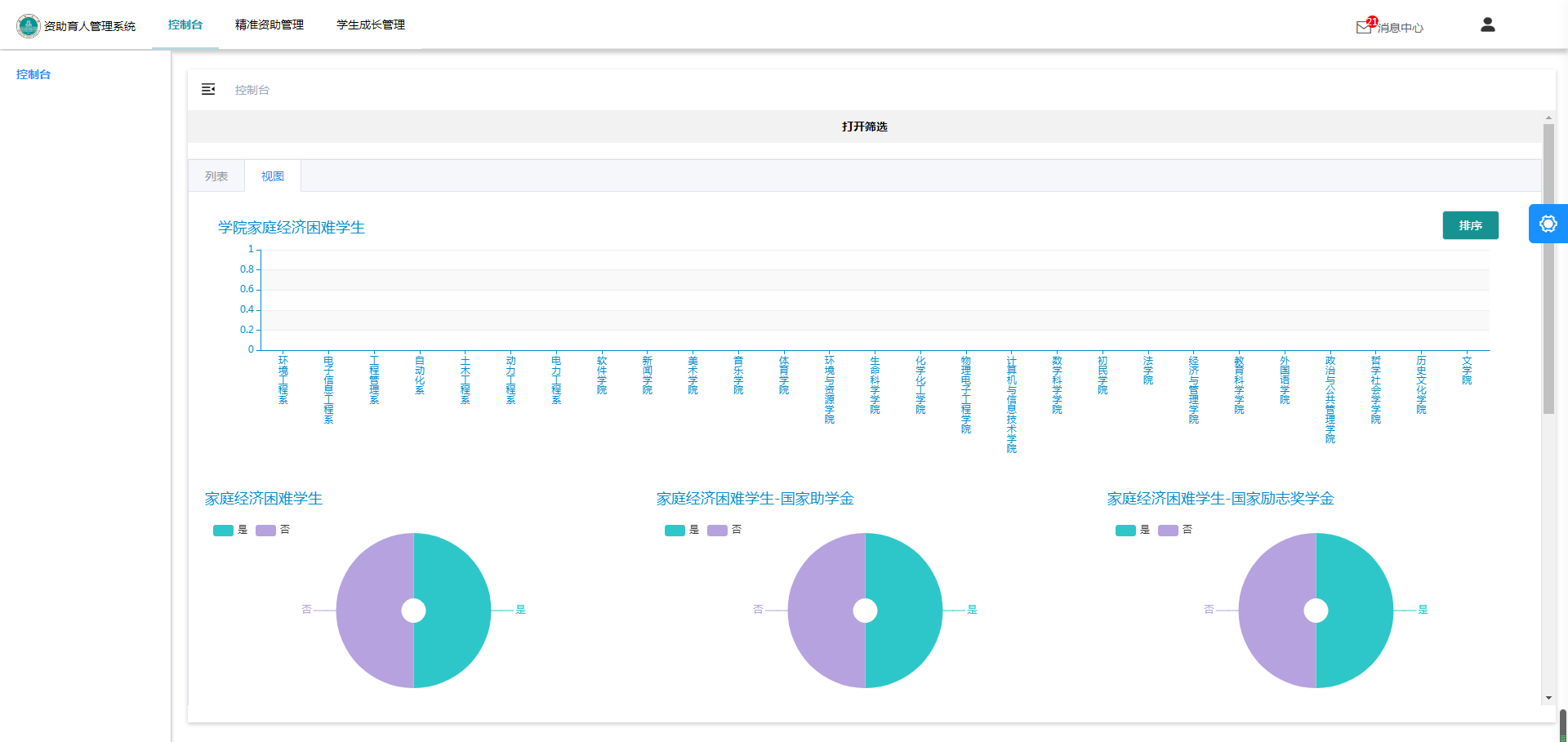 平台首页包括【控制台】【精准资助管理】【学生成长管理】以及【消息中心】【个人中心】3 【消息中心】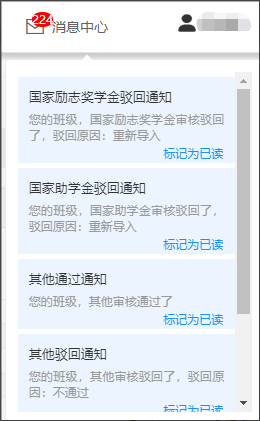 点击页面上方【消息中心】，展开显示消息列表。4 【个人中心】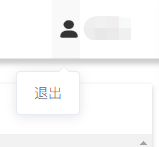 点击页面上方【个人中心】图标显示如图，点击【退出】退出系统。5 【控制台】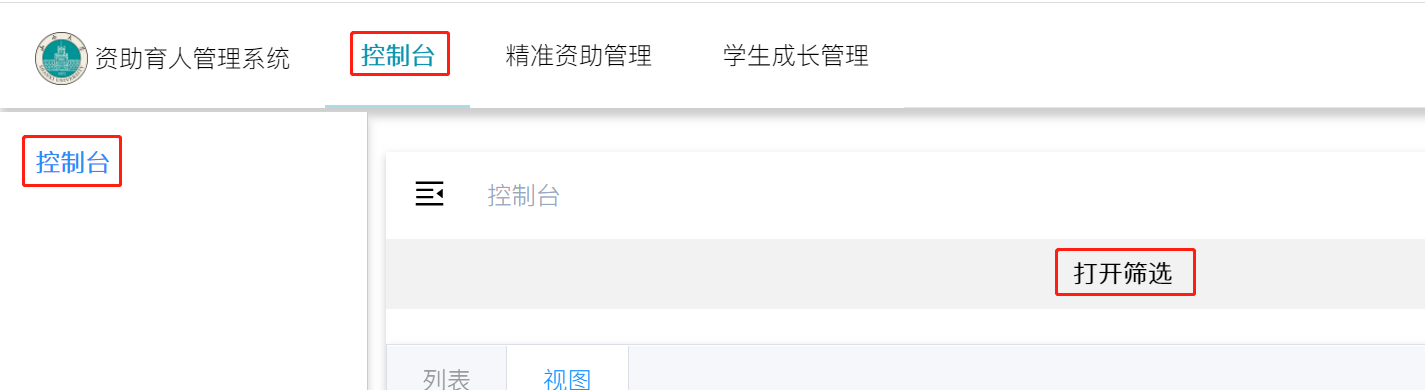 点击页面上方【控制台】进入左侧【控制台】菜单，点击左侧菜单【控制台】进入页面。5.1 【打开筛选】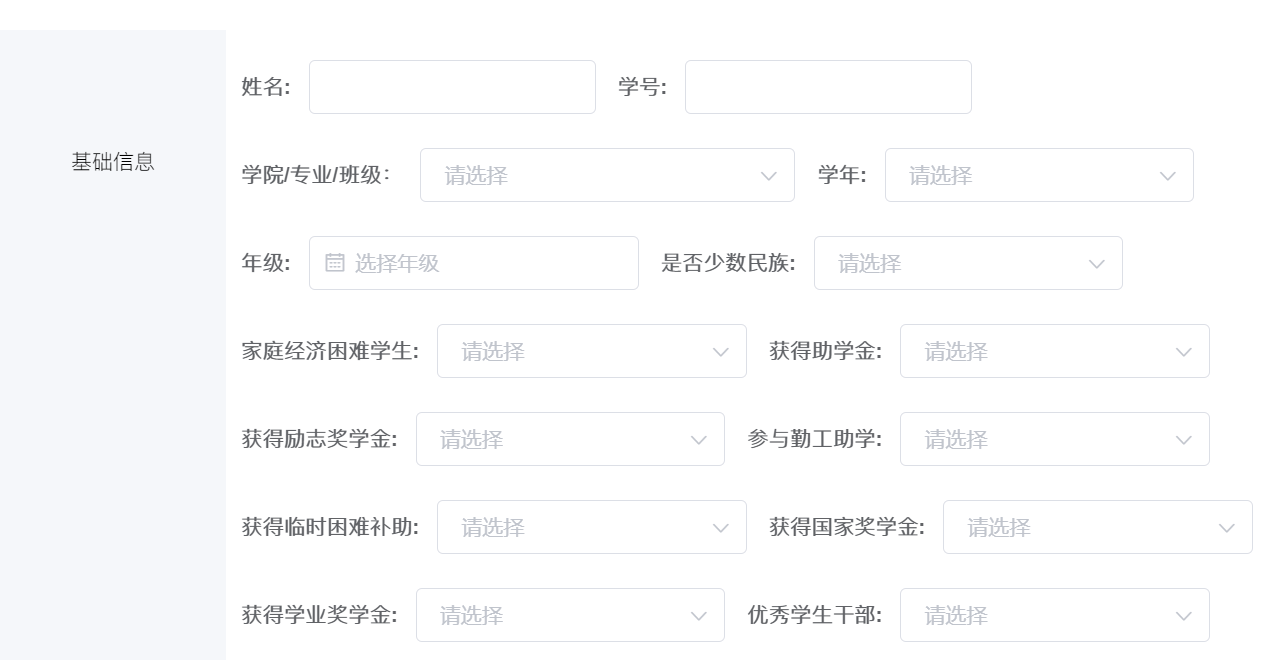 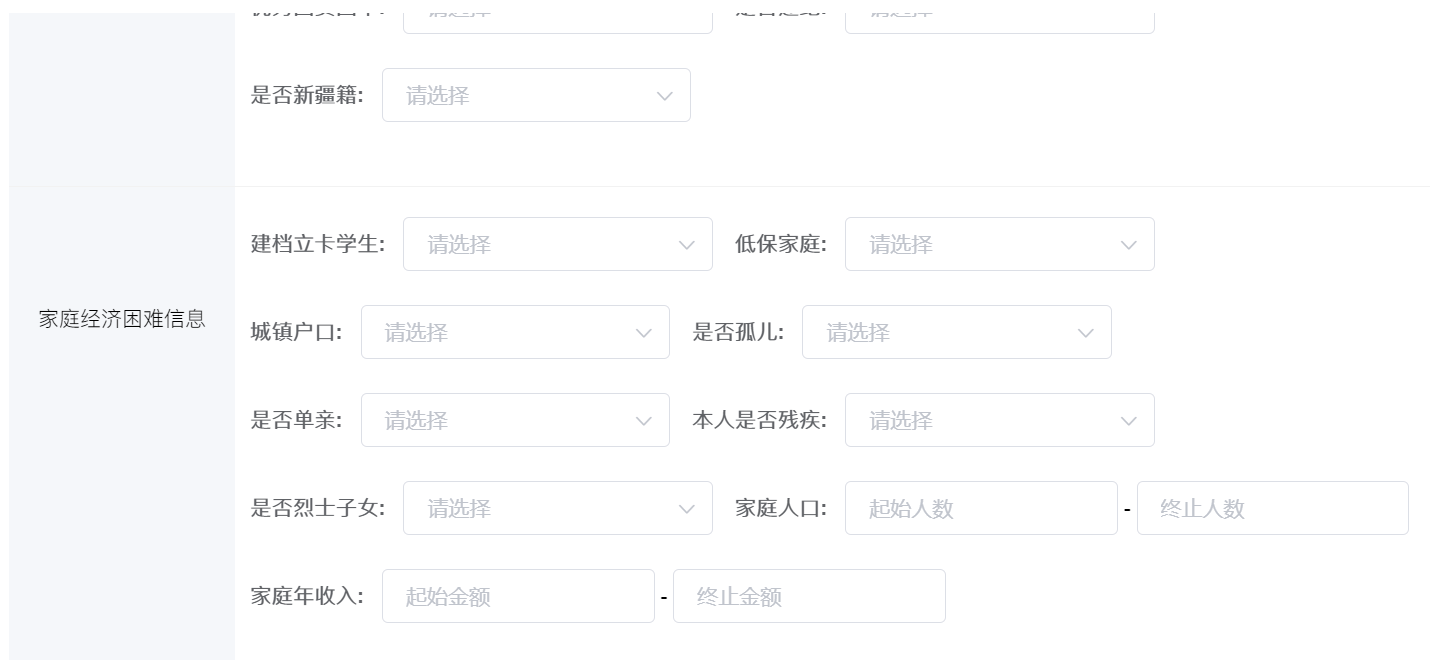 点击【打开筛选】，在【基础信息】【家庭经济困难信息】输入相关条件进行搜索。5.2 【控制台】展示形式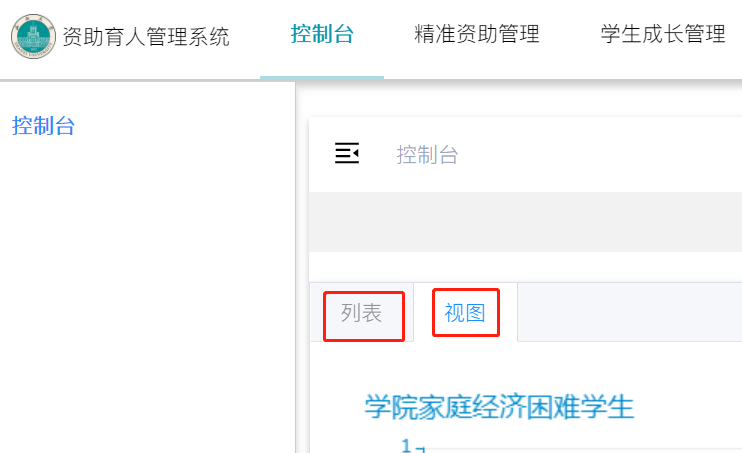 展示形式包括【列表】展示及【视图】展示。1.【视图】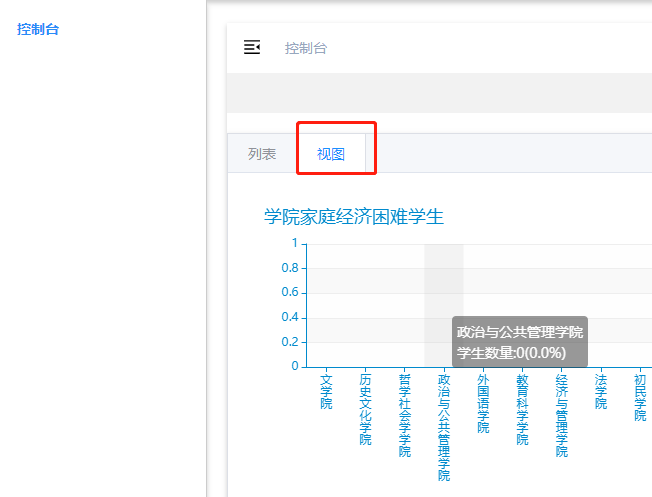 点击横轴展示学院，对应显示家庭经济困难学生数量。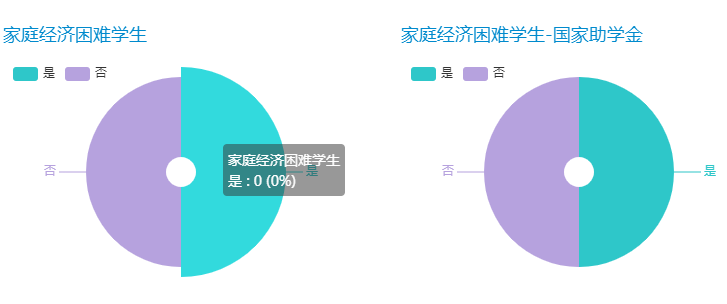 点击图示对应位置，显示家庭经济困难学生数量。2.【列表】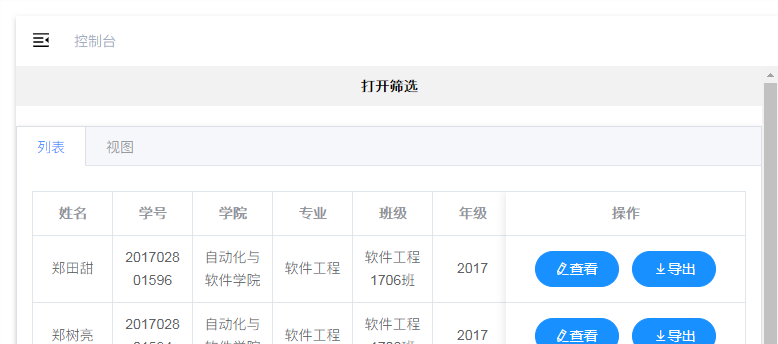 点击列表后的“查看”或“导出”可以查看当前学生的个人成长信息。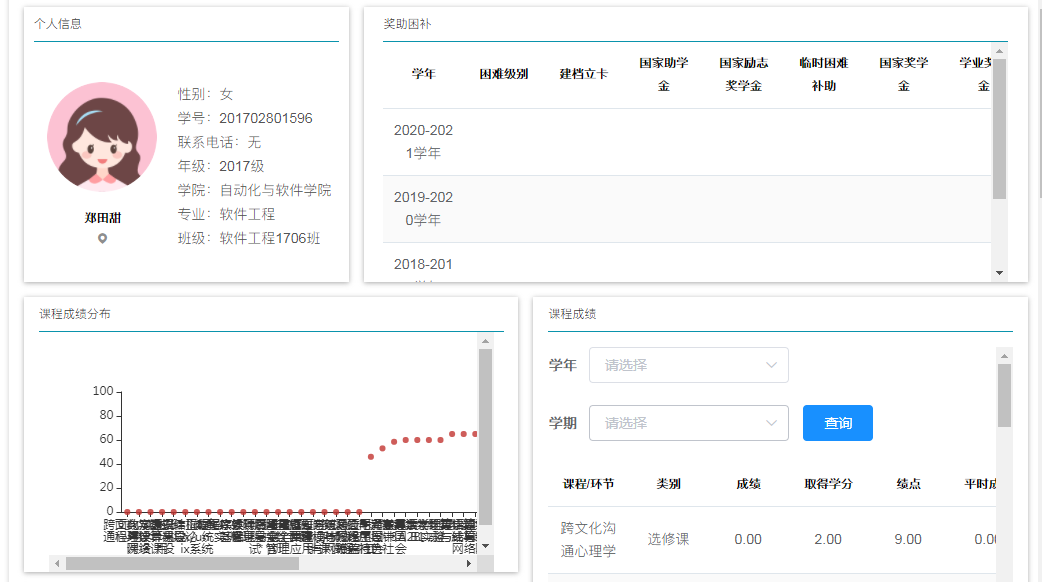 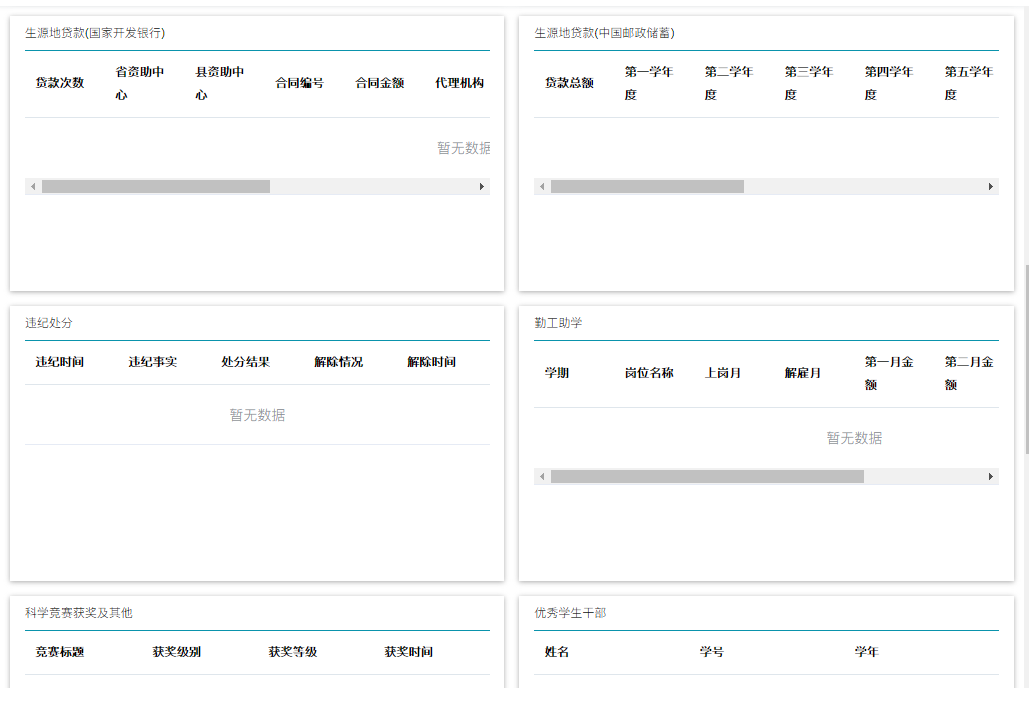 6 【精准资助管理】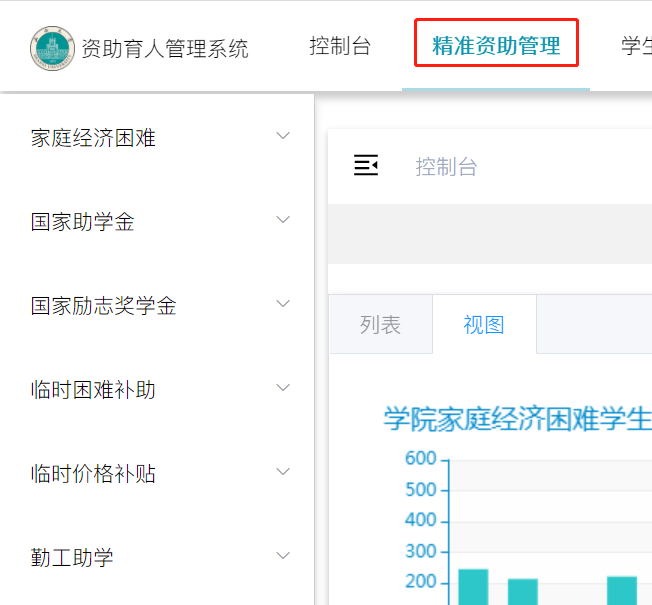 点击页面上方【精准资助管理】页面左侧菜单展示【家庭经济困难】【国家助学金】【国家励志奖学金】【临时困难补助】【临时价格补贴】【勤工助学】六个模块6.1 【家庭经济困难】6.1.1【信息查询】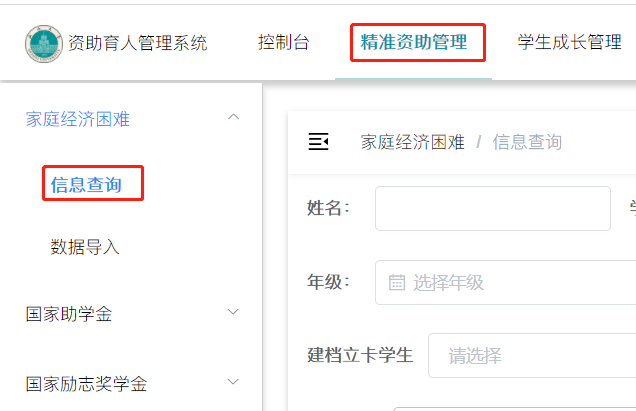 点击【信息查询】进入页面，点击【展开】可显示更多的查询条件，页面展示【学年】【学院】【专业】【班级】【姓名】【学号】【性别】【民族】【联系电话】【是否建档立卡学生】【是否低保家庭】【是否城镇户口】【是否孤儿】【是否单亲】【本人是否残疾】【是否烈士子女】【家庭人口】【家庭年收入】【操作】；根据【【姓名】【学号】【学院/专业/班级】【学年】【年级】【建档立卡学生】【低保家庭】【城镇户口】【是否孤儿】【是否单亲】【本人是否残疾】【是否烈士子女】【家庭人口】【家庭年收入】进行查询。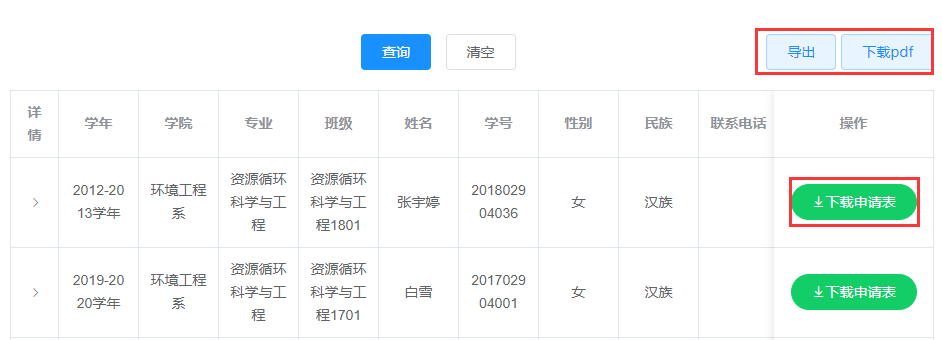 点击【下载申请表】按钮下载申请表；点击【导出】，导出excel文件，点击【下载pdf】，导出pdf文件。6.1.2【数据导入】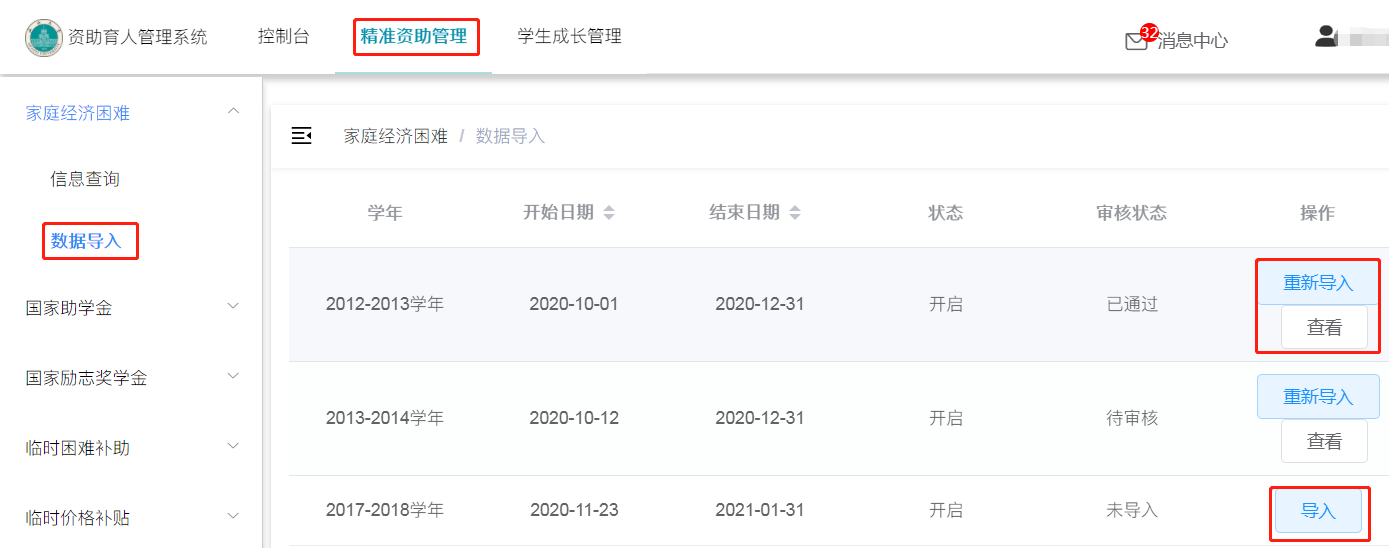 点击【数据导入】进入页面，页面展示【学年】【开始日期】【结束日期】【状态】【审核状态】【操作】；设置有【导入】【重新导入】【查看】按钮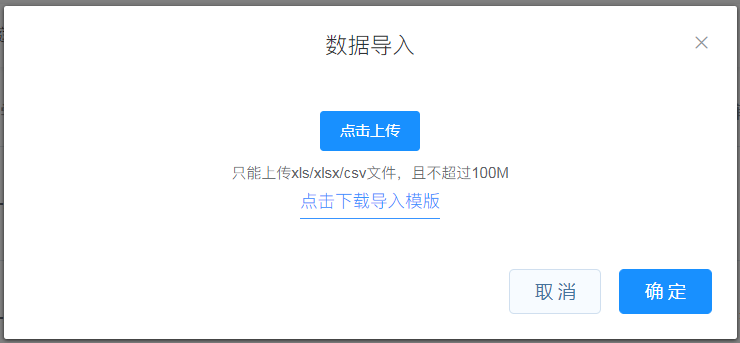 点击【导入】打开如图弹框，点击【点击下载导入模板】下载模板，点击【点击上传】上传文件，点击【确定】导入文件成功，点击【取消】则取消导入文件；点击【重新导入】同【导入】；点击【查看】进入【信息查询】。6.2 【国家助学金】6.2.1【信息查询】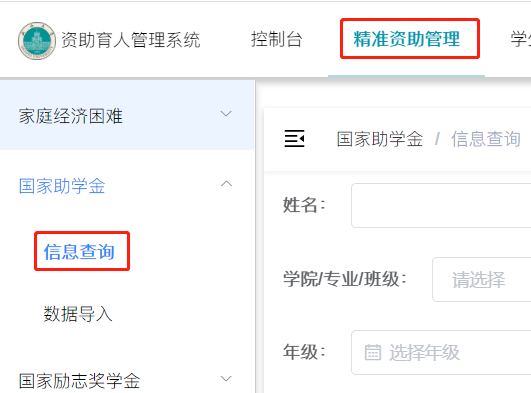 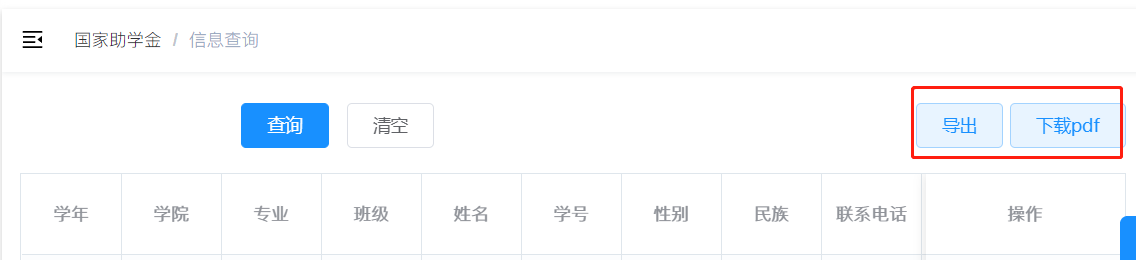 点击展开【国家助学金】，点击【信息查询】进入如图页面，页面展示【学年】【学院】【专业】【班级】【姓名】【学号】【性别】【民族】【联系电话】【家庭经济困难类型】【受助金额（元）】【账号】【操作】，根据【姓名】【学号】【学院/专业/班级】【学年】【年级】【家庭经济困难类型】【受助金额】进行查询；页面设置有【导出】【下载pdf】按钮6.2.2【数据导入】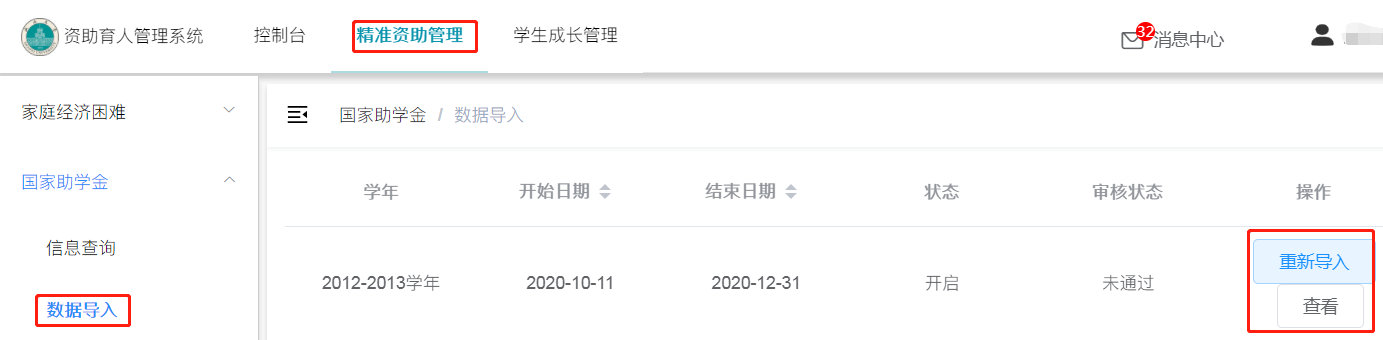 点击【数据导入】进入页面，页面展示【学年】【开始日期】【结束日期】【状态】【审核状态】【操作】；设置有【导入】【重新导入】【查看】按钮，点击【查看】进入【信息查询】页面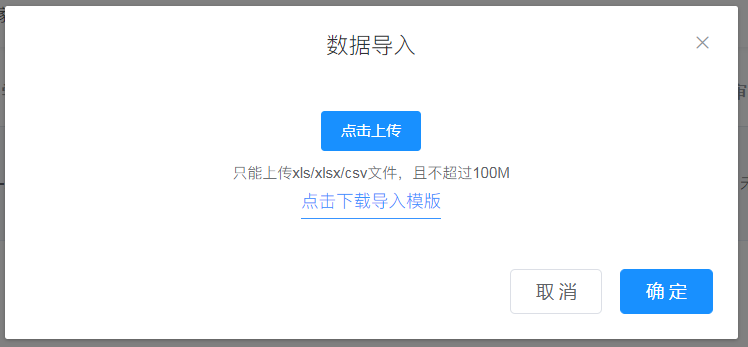 点击【导入】或【重新导入】打开如图弹框，点击【点击下载导入模板】按钮下载国家助学金导入模板；点击【点击上传】按钮上传文件，点击【确定】导入文件成功，点击【取消】则退出导入文件；6.3 【国家励志奖学金】6.3.1【信息查询】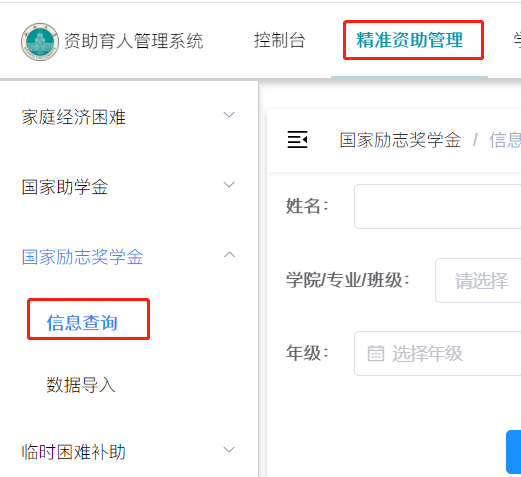 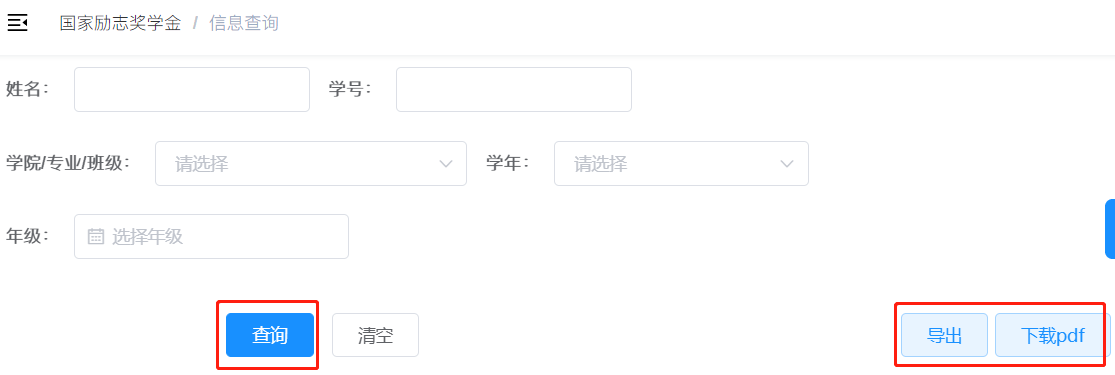 点击展开【国家励志奖学金】，点击【信息查询】进入如图页面，页面展示【学年】【学院】【专业】【班级】【姓名】【学号】【性别】【民族】【联系电话】【账号】【操作】；	根据【姓名】【学号】【学院/专业/班级】【学年】【年级】进行查询；页面设置有【导出】【下载pdf】按钮6.3.2【数据导入】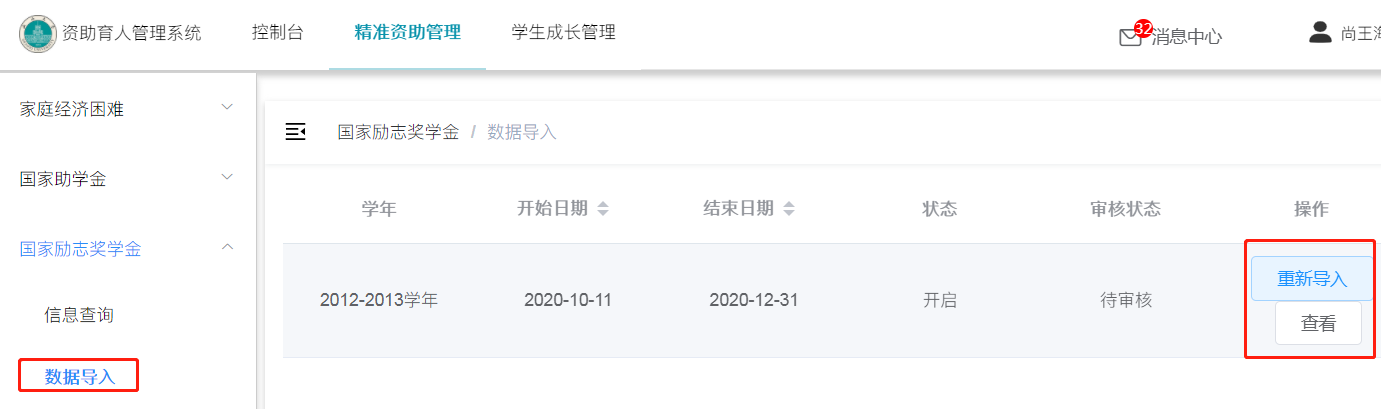 点击【数据导入】进入页面，页面展示【学年】【开始日期】【结束日期】【状态】【审核状态】【操作】；设置有【导入】【重新导入】【查看】按钮，点击【查看】进入【信息查询】页面。点击【导入】或【重新导入】打开如图弹框，点击【点击下载导入模板】按钮下载国家励志奖学金导入模板；点击【点击上传】按钮上传文件，点击【确定】导入文件成功，点击【取消】则退出导入文件；6.4 【临时困难补助】【信息查询】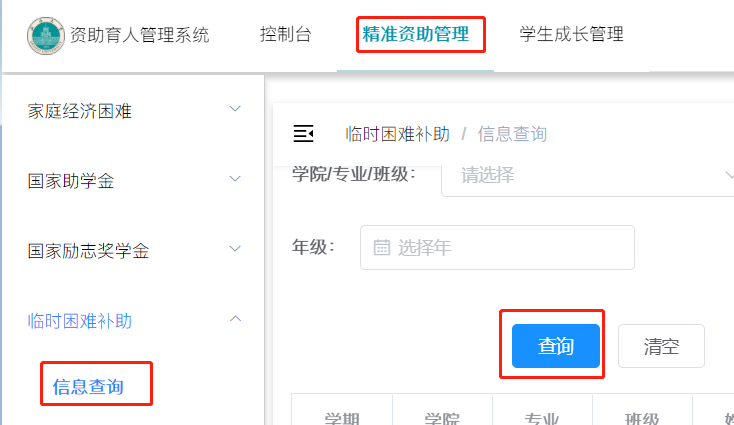 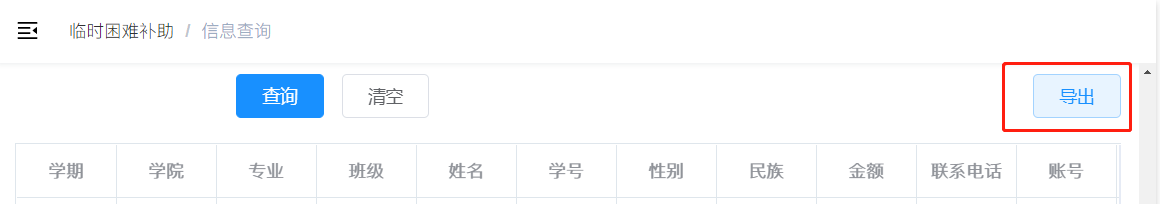 点击展开【临时困难补助】，点击【信息查询】进入页面，页面展示【学期】【学院】【专业】【班级】【姓名】【学号】【性别】【民族】【金额】【联系电话】【账号】【操作】；根据【姓名】【学号】【学院/专业/班级】【学年】【年级】进行查询；页面设置有【导出】按钮。6.5 【临时价格补贴】6.5.1【信息查询】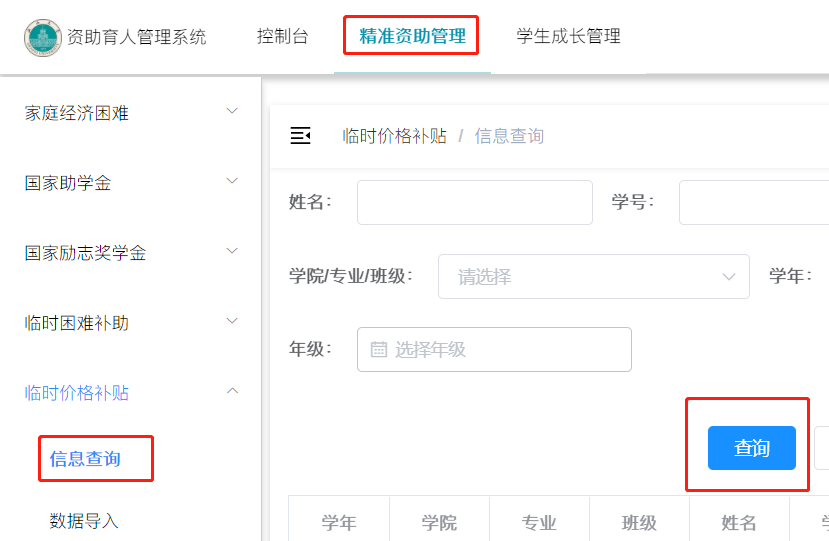 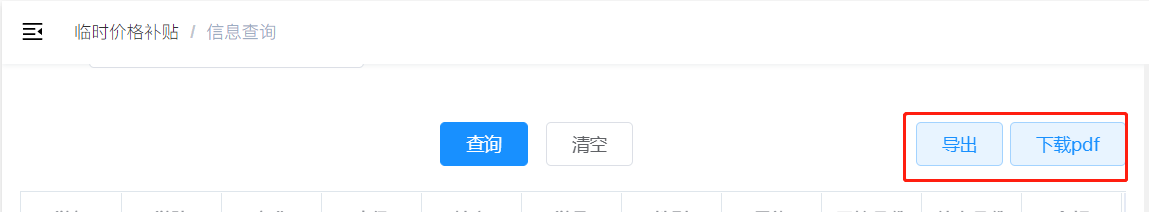 点击展开【临时价格补贴】，点击【信息查询】进入页面，页面展示【学年】【学院】【专业】【班级】【姓名】【学号】【性别】【民族】【开始月份】【结束月份】【金额】【联系电话】；根据【姓名】【学号】【学院/专业/班级】【学年】【年级】进行查询，页面设置有【导出】【下载pdf】按钮。6.5.2【数据导入】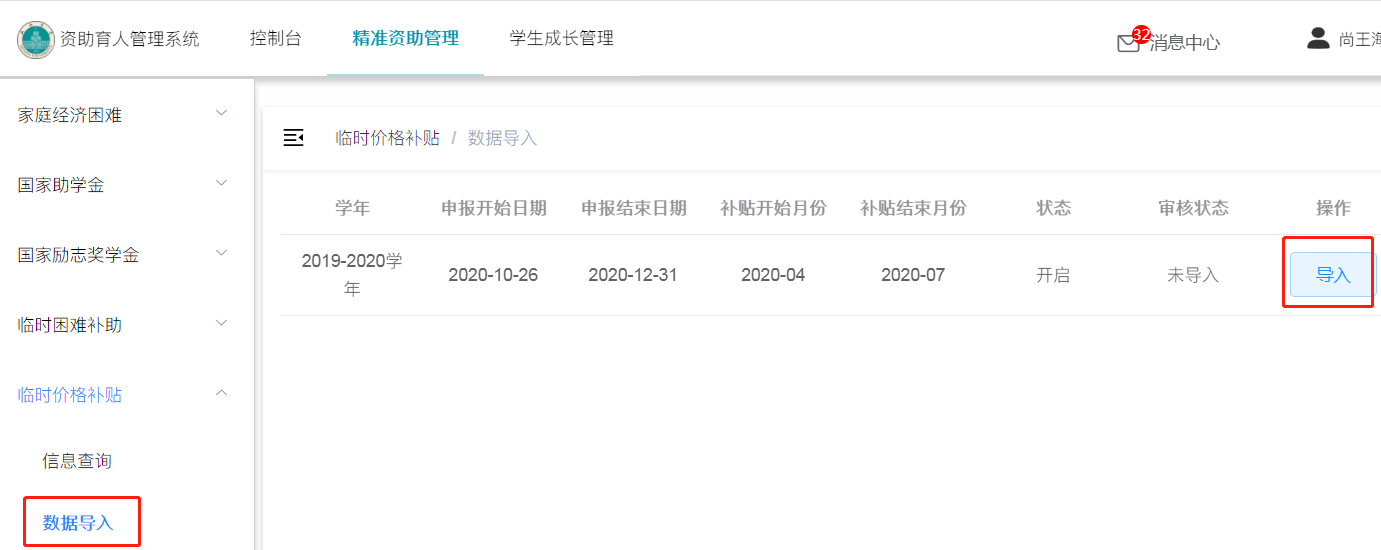 点击【数据导入】进入页面，页面展示【学年】【申报开始日期】【申报结束日期】【补贴开始月份】【补贴结束月份】【状态】【审核状态】【操作】，操作包含【导入】按钮。点击【导入】打开如图弹框，点击【点击下载导入模板】按钮下载临时价格补贴导入模板，点击【点击上传】按钮上传文件，点击【确定】导入文件成功，点击【取消】则退出文件导入。6.6 【勤工助学】【信息列表】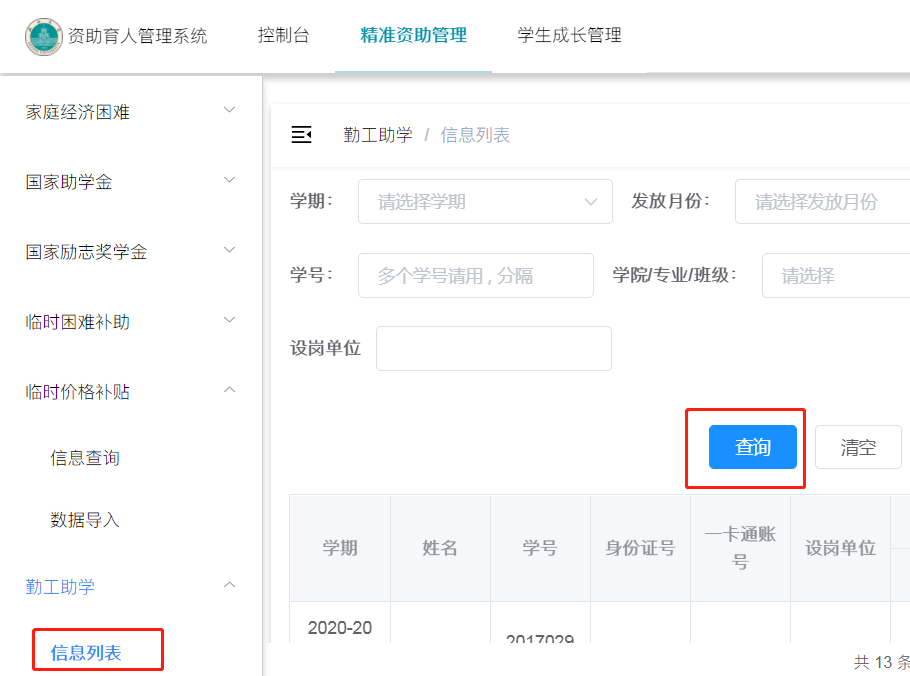 点击展开【勤工助学】，点击【信息列表】进入如图页面，页面展示【学期】【姓名】【学号】【身份证号】【一卡通账号】【设岗单位】【金额发放-第一月、第二月、第三月、第四月】【学院】【专业】【班级】【解雇时间】【备注】【操作】；根据【学期】【发放月份】【姓名】【学号】【学院/专业/班级】【设岗单位】进行查询；7 【学生成长管理】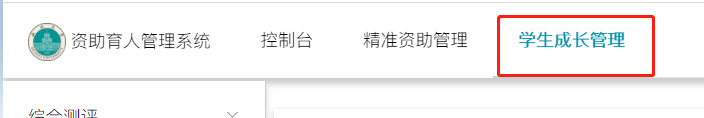 点击顶部【学生成长管理】菜单，在页面左侧打开【综合测评】【违纪处分】【国家奖学金】【学业奖学金】【生源地贷款】【优秀学生干部】【三好学生】【三好学生标兵】【优秀团员、团干】【优秀毕业生】【科研训练】【学术成果】【科学竞赛获奖及其他】【社会实践、志愿服务】【就业升学】7.1 【综合测评】【信息查询】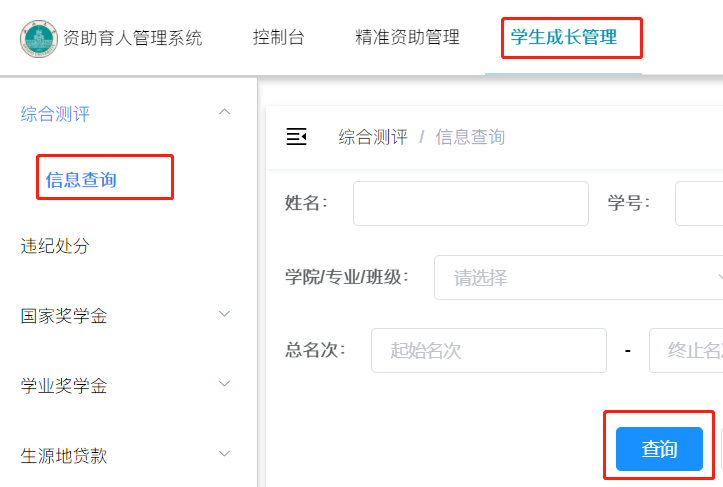 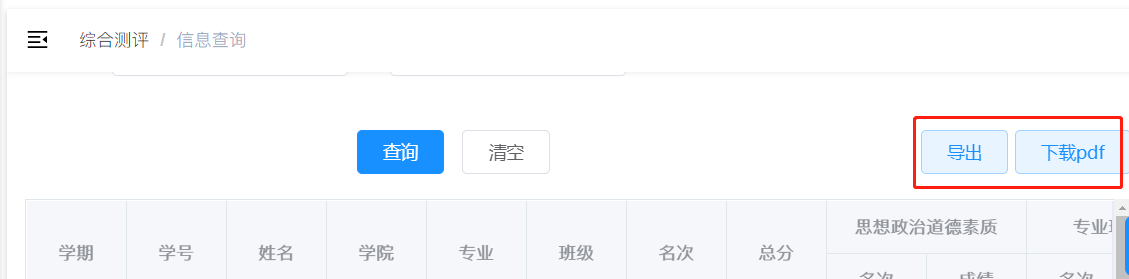 点击【信息查询】进入页面，页面展示【学期】【学号】【姓名】【学院】【专业】【班级】【名次】【总分】以及【思想政治道德素质】【专业理论素质】【身心素质】【创造精神和实践精神】各分项【名次】【成绩】；根据【姓名】【学号】【学期】【学院/专业/班级】【年级】【总名次】进行查询；页面设置有【导出】【下载pdf】按钮7.2 【违纪处分】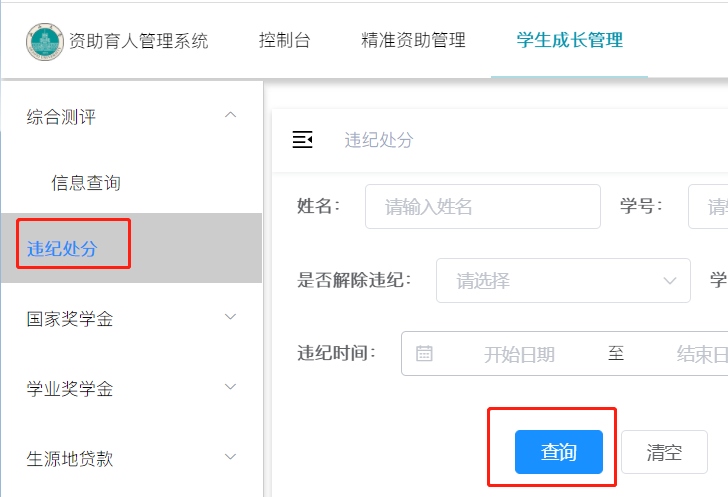 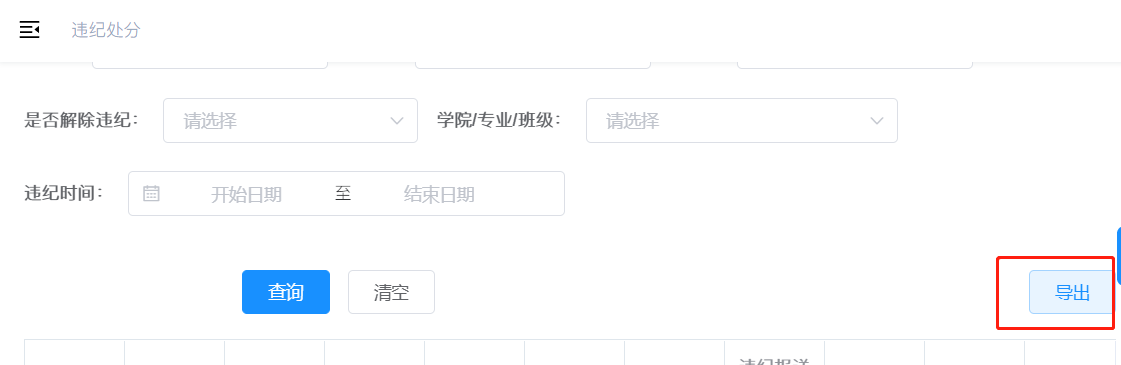 点击【违纪处分】进入页面，页面展示【学院】【专业】【班级】【年级】【姓名】【学号】【违纪时间】【违纪报送部门】【违纪事实】【处分时间】【处分结果】【处分单位】【解除处分情况】【解除情况】【解除时间】【操作】；根据【姓名】【学号】【年级】【是否解除违纪】【学院/专业/班级】【违纪时间】进行查询；页面设置有【导出】按钮。7.3 【国家奖学金】7.3.1【数据导入】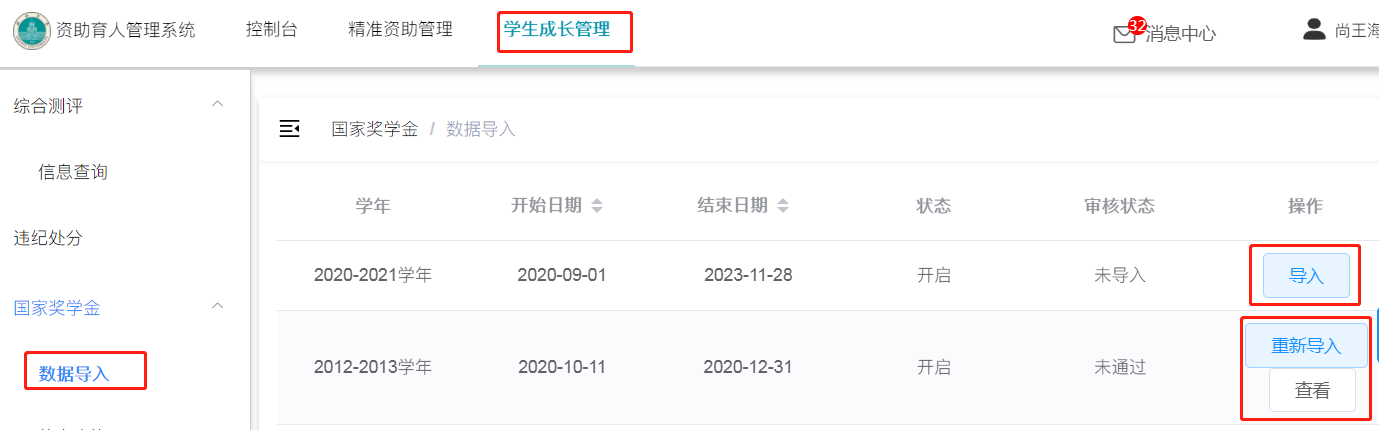 点击【数据导入】进入页面，页面展示【学年】【开始日期】【结束日期】【状态】【审核状态】【操作】；页面设置有【导入】【重新导入】【查看】按钮。点击【导入】或【重新导入】打开如图弹框，点击【点击下载导入模板】按钮下载国家奖学金导入模板，点击【点击上传】按钮上传文件，点击【确定】导入文件成功，点击【取消】则退出文件导入。7.3.2【信息查询】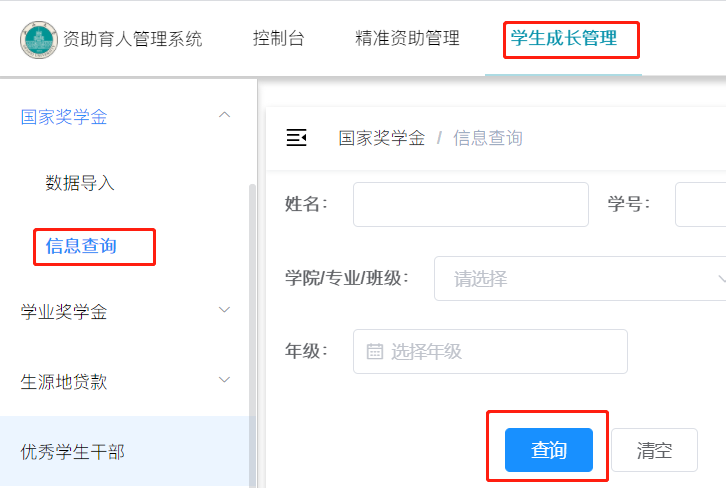 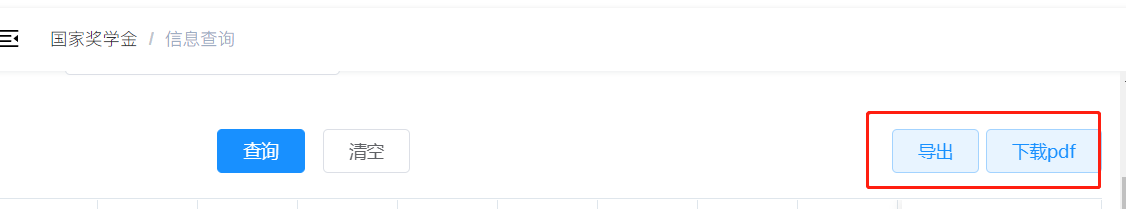 点击【信息查询】进入页面，页面展示【学年】【学院】【专业】【班级】【姓名】【学号】【性别】【民族】【联系电话】【账号】【操作】；根据【姓名】【学号】【学院/专业/班级】【学年】【年级】进行查询；页面设置有【导出】【下载pdf】按钮。7.4 【学业奖学金】7.4.1【信息查询】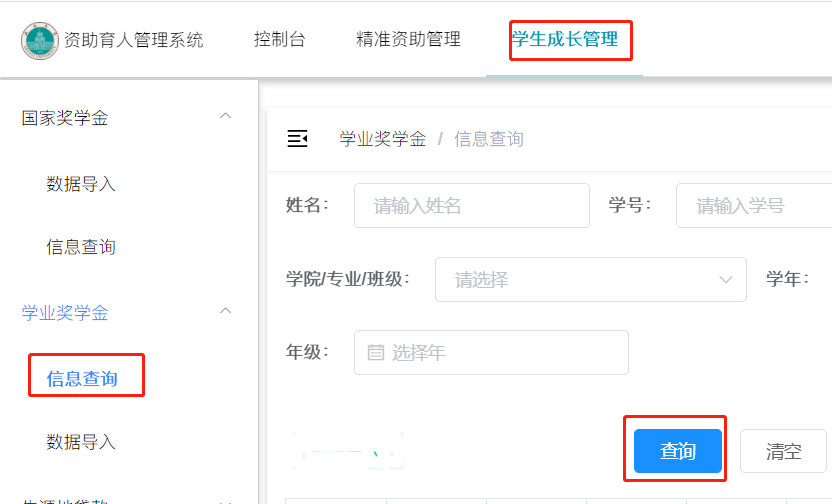 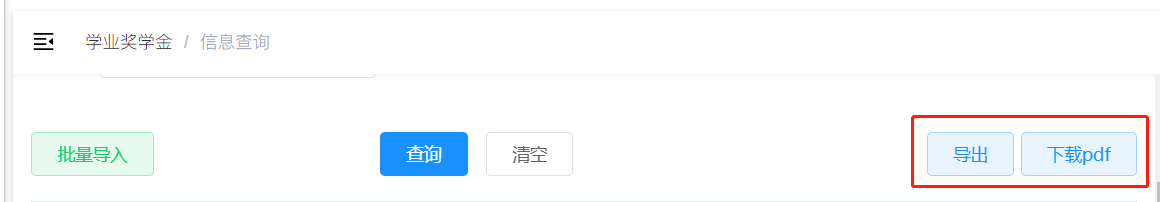 点击展开【学业奖学金】，点击【信息查询】进入页面，页面展示【学年】【学院】【专业】【班级】【姓名】【学号】【性别】【民族】【金额】【联系电话】【账号】【操作】；根据【姓名】【学号】【学院/专业/班级】【学年】【年级】进行查询；页面设置有【导出】【下载pdf】按钮7.4.2【数据导入】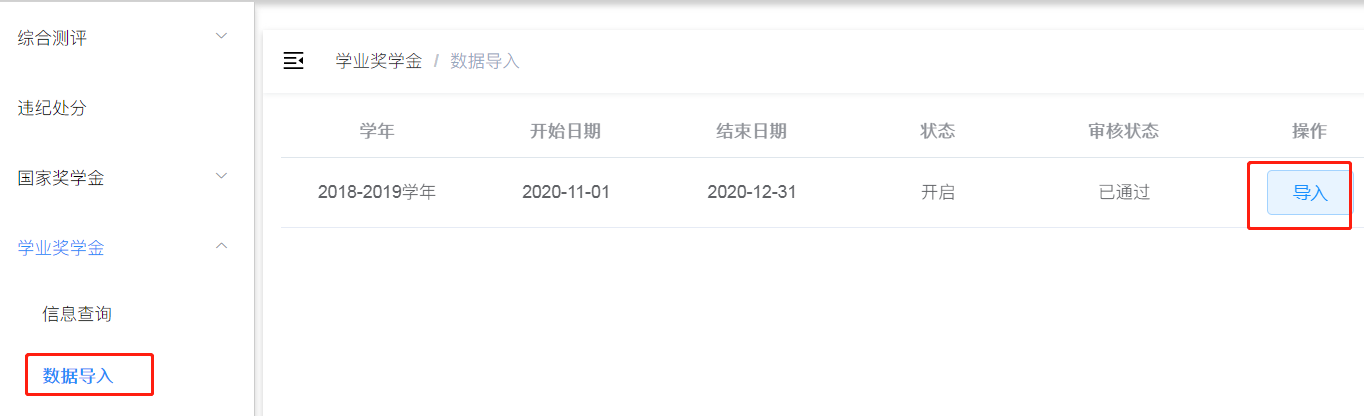 点击【数据导入】进入页面，页面展示【学年】【开始日期】【结束日期】【状态】【审核状态】【操作】；页面设置有【导入】【重新导入】【查看】按钮。点击【导入】或【重新导入】打开如图弹框，点击【点击下载导入模板】按钮下载国家奖学金导入模板，点击【点击上传】按钮上传文件，点击【确定】导入文件成功，点击【取消】则退出文件导入。7.5 【生源地贷款】7.5.1【国家开发银行】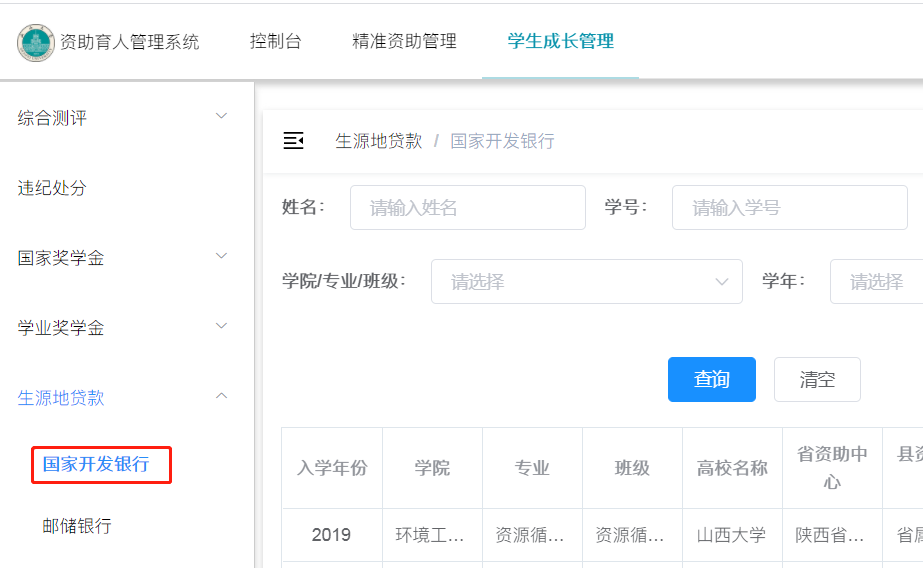 点击【国家开发银行】进入页面，页面展示【入学年份】【学院】【专业】【班级】【高校名称】【省资助中心】【县资助中心】【姓名】【学号】【合同编号】【合同金额】【代理机构】【学校收费账号】【高校收费开户银行】【高校收费开户网点】【欠缴费用总额】【发放日期】【到期日期】【毕业日期】【学校联系人】【学校联系电话】，可根据【姓名】【学号】【学院/专业/班级】【学年】进行搜索。7.5.2【邮储银行】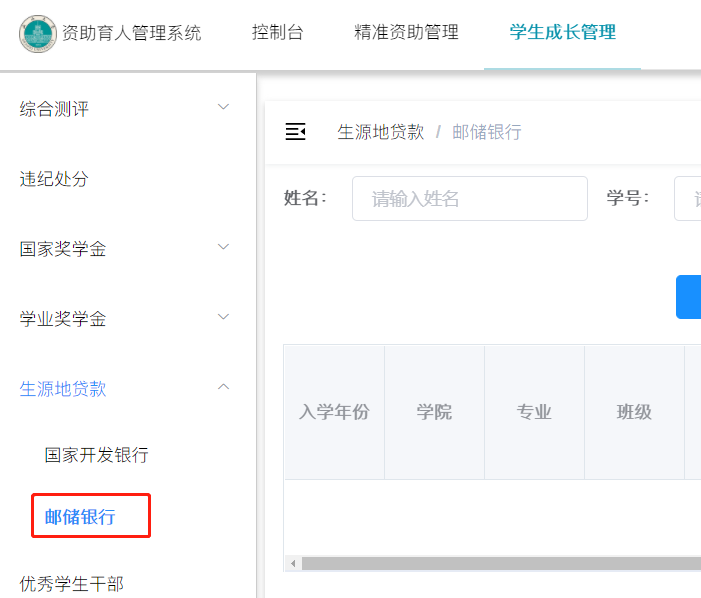 点击【邮储银行】进入页面，页面展示【入学年份】【学院】【专业】【班级】【姓名】【学号】【性别】【身份证号】，八个学年的【贷款额度】及【总额】【高校名称】【回执确认金额】【贷款申请状态】【申贷期限（年）】【汇入账户户名】【汇入账户】【贴息到期日】【合同到期日】【学校联系人】【学校联系电话】，可根据【姓名】【学号】【学院/专业/班级】进行搜索。7.6 【优秀学生干部】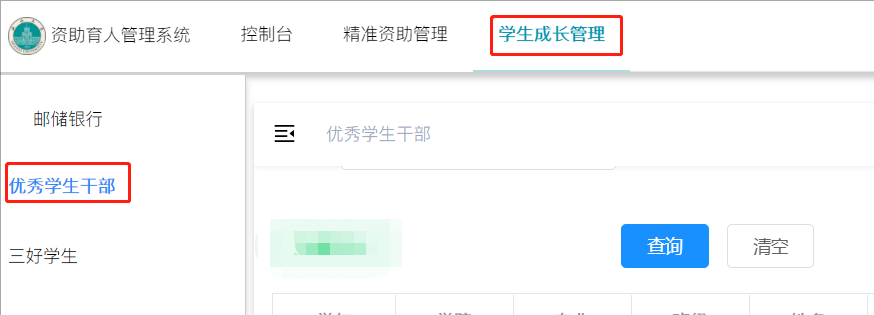 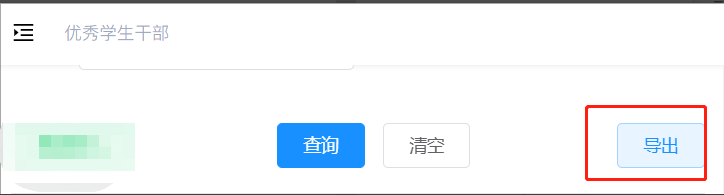 点击【优秀学生干部】进入页面，页面展示【学年】【学院】【专业】【班级】【姓名】【学号】【性别】【电话】【操作】；根据【姓名】【学号】【学院/专业/班级】【学年】【年级】进行查询；页面设置有【导出】按钮7.7 【三好学生】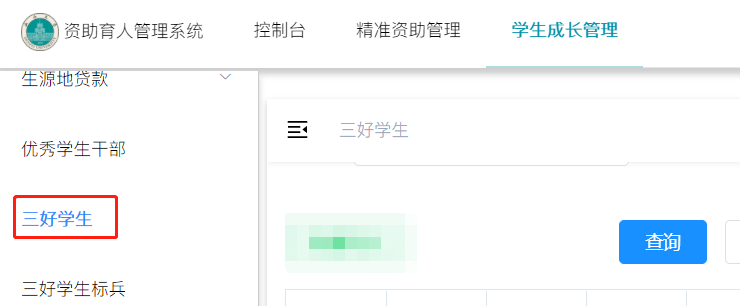 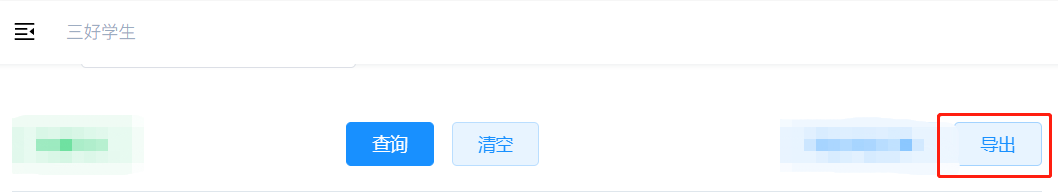 点击【三好学生】进入页面，页面展示【学年】【学院】【专业】【班级】【姓名】【学号】【性别】【民族】【金额】【联系电话】【账号】【操作】；根据【姓名】【学号】【学院/专业/班级】【学年】【年级】进行查询；页面设置有【导出】按钮。7.8 【三好学生标兵】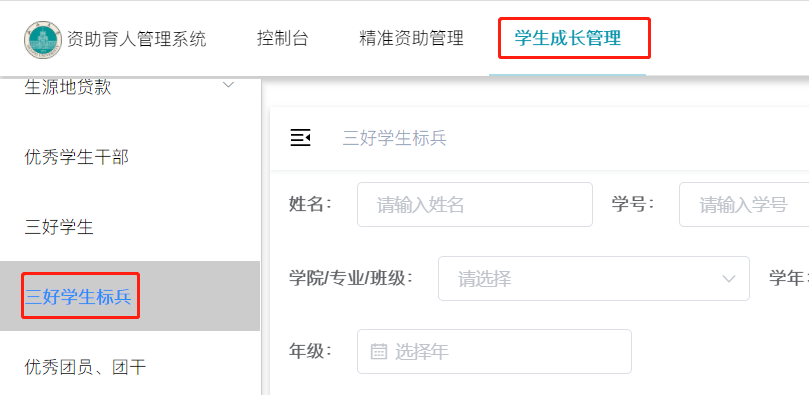 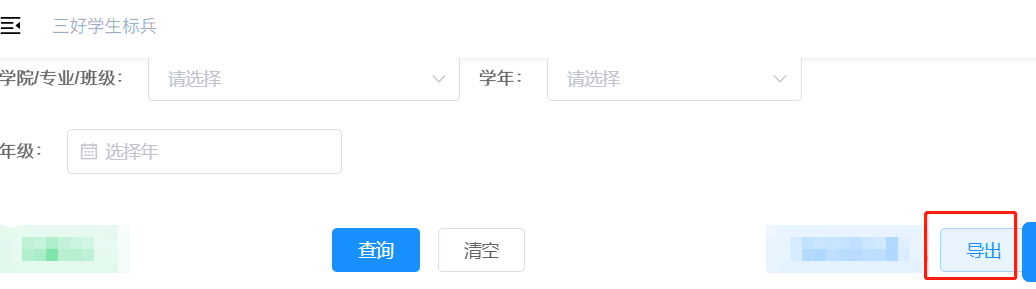 点击【三好学生标兵】进入页面，页面展示【学年】【学院】【专业】【班级】【姓名】【学号】【性别】【民族】【金额】【联系电话】【账号】【操作】；根据【姓名】【学号】【学院/专业/班级】【学年】【年级】进行查询；页面设置有【导出】按钮7.9 【优秀团员团干】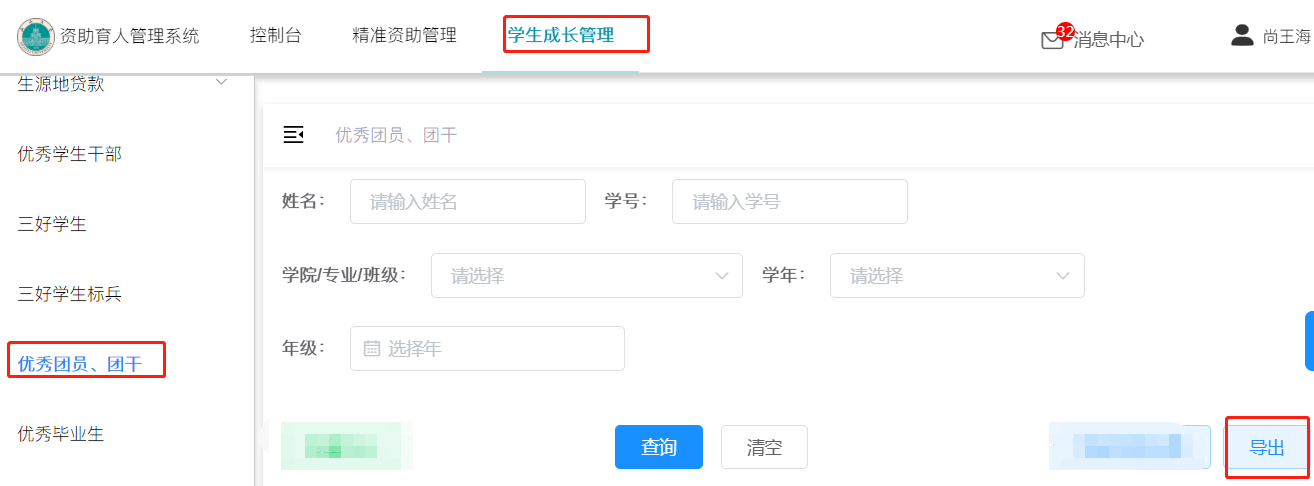 点击【优秀团员、团干】进入页面，页面展示【学年】【学院】【专业】【班级】【姓名】【学号】【性别】【民族】【金额】【联系电话】【账号】【操作】；根据【姓名】【学号】【学院/专业/班级】【学年】【年级】进行查询；页面设置有【导出】按钮7.10 【优秀毕业生】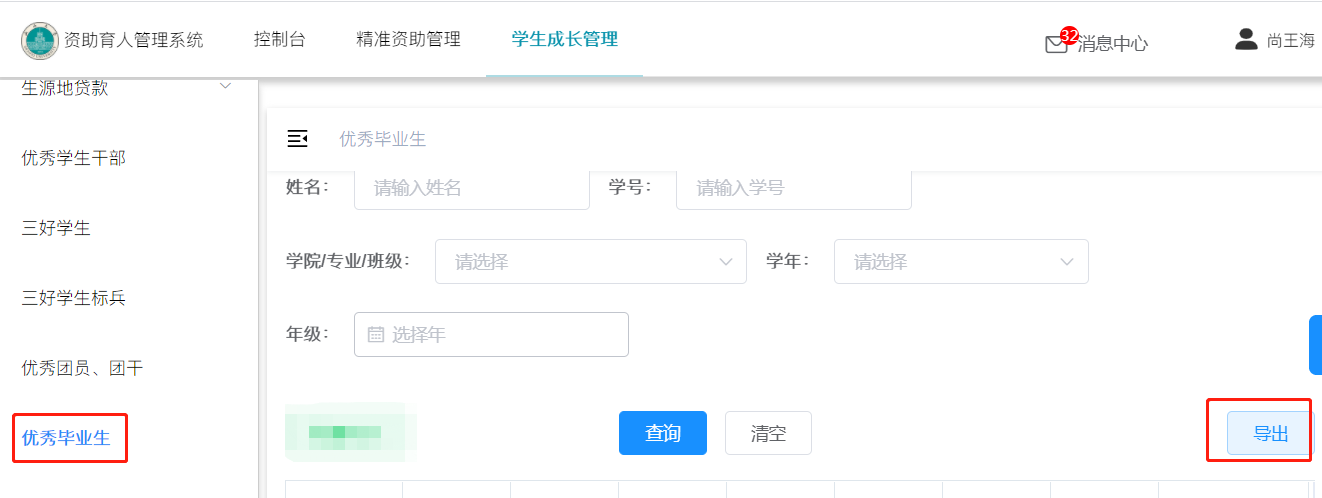 点击【优秀毕业生】进入页面，页面展示【学年】【学院】【专业】【班级】【姓名】【学号】【性别】【电话】【操作】；根据【姓名】【学号】【学院/专业/班级】【学年】【年级】进行查询；页面设置有【导出】按钮7.11 【科研训练】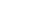 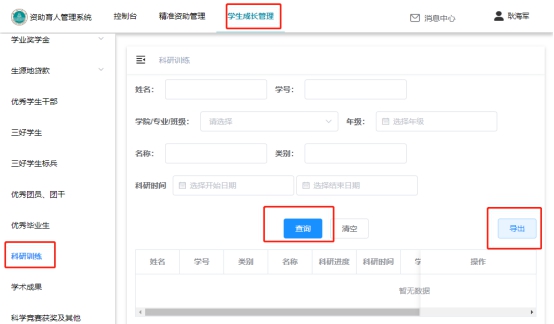 点击【科研训练】进入页面，页面展示【姓名】【学号】【类别】【名称】【科研进度】【科研时间】【学院】【专业】【班级】【状态】【操作】；根据【姓名】【学号】【学院/专业/班级】【年级】【名称】【类别】【科研时间】进行查询；页面设置有【导出】按钮7.12 【学术成果】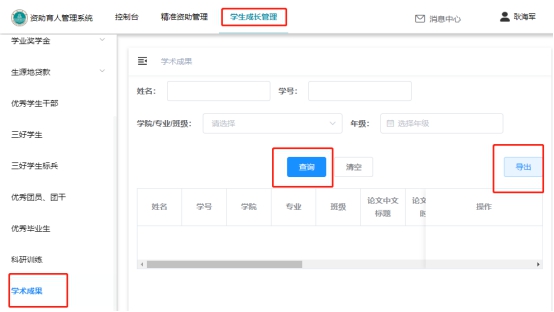 点击【学术成果】进入页面，页面展示【姓名】【学号】【学院】【专业】【班级】【论文中文标题】【论文发表时间】【论文类型】【专利号】【专利名称】【专利类型】【状态】【操作】；根据【姓名】【学号】【学院/专业/班级】【年级】进行查询；页面设置有【导出】按钮7.13 【科学竞赛获奖及其他】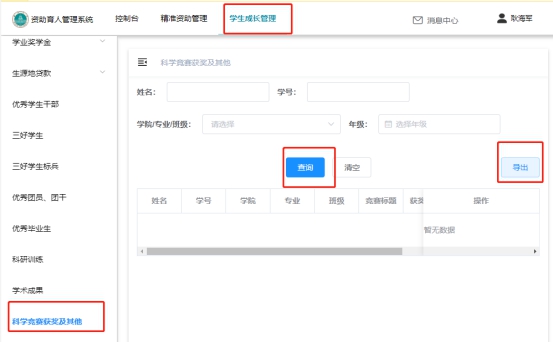 点击【科学竞赛获奖及其他】进入页面，页面展示【姓名】【学号】【学院】【专业】【班级】【竞赛标题】【获奖类别】【获奖时间】【获奖级别】【获奖等级】【状态】【操作】；根据【姓名】【学号】【学院/专业/班级】【年级】进行查询；页面设置有【导出】按钮7.14 【社会实践、志愿服务】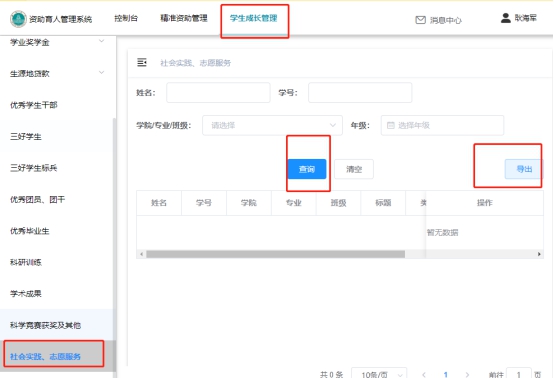 点击【社会实践、志愿服务】进入页面，页面展示【姓名】【学号】【学院】【专业】【班级】【标题】【类别】【实践单位】【开始时间】【结束时间】【状态】【操作】；根据【姓名】【学号】【学院/专业/班级】【年级】进行查询；页面设置有【导出】按钮7.15 【就业升学】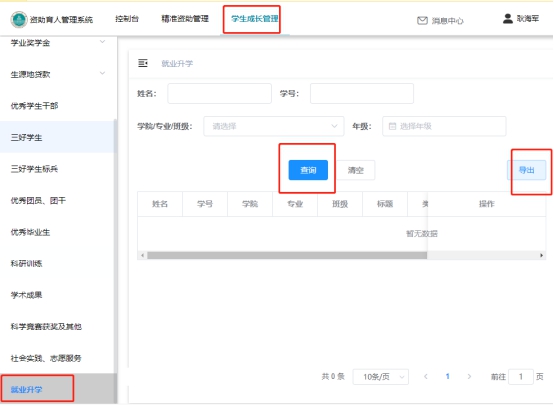 点击【就业升学】进入页面，页面展示【姓名】【学号】【学院】【专业】【班级】【标题】【类别】【就业单位】【就业时间】【状态】【操作】；根据【姓名】【学号】【学院/专业/班级】【年级】进行查询；页面设置有【导出】按钮